TOPIC    ANSWERSLO: To understand the legacy of the Ancient Greeks on langaugeScience ANSWERS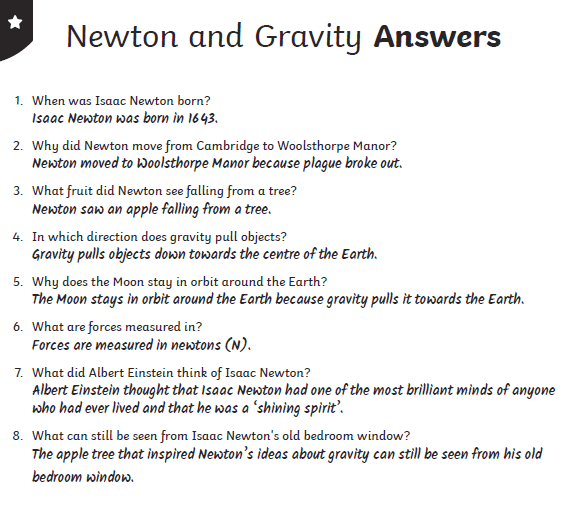 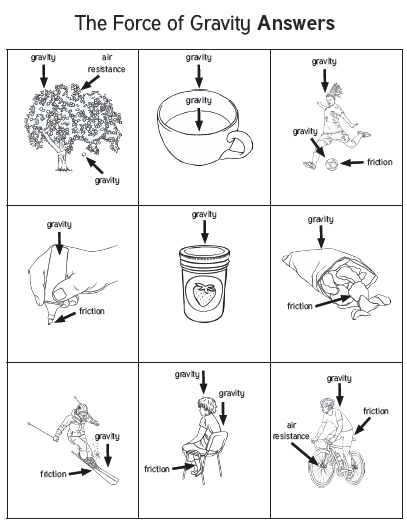 Greek RootDefinitionself bio life bio life chrontimehydrwaterhypobelowmicrosmallmonoonephotolighttelefar offthermheatphobiafearlogystudy ofscopeviewing instrumentgramthing writtengraphwriting